商品檢驗標識(圖例如：     或         ）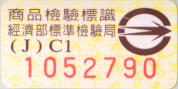 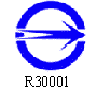 